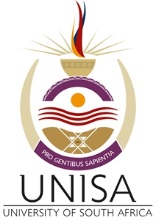 PRINCIPAL’S BURSARY FUNDDEDUCTION FORMWith reference to the Principal and Vice Chancellor, Prof Mandla Makhanya’s appeal for financial support for the Principal’s Bursary Fund, I.……………………………………………………….., hereby authorise the Department of Finance: Salary Administration to deduct from my salary as follows:OPTION 1: ONCE-OFF DONATION 
A once-off amount of R ___________ during the month of ____________.OPTION 2: MONTHLY DONATION 
An amount of R ____________ starting during the month of ___________________.  The amount indicated will be deducted on a continuous monthly basis unless you inform the Unisa Foundation otherwise. OPTION 3: ANNUAL DONATIONAn annual amount of R __________ during the month of __________.  The amount indicated will be deducted on a continuous yearly basis unless you inform the Unisa Foundation otherwise. Initials and surname: ____________________________________________________Personnel number: _____________________________________________________Telephone number: _____________________________________________________E-mail address: _________________________________________________________Postal address: _________________________________________________________Date: ________________________________________________________________Signature: ____________________________________________________________NB: Please submit the completed form to: principalbursaryfund@unisa.ac.zaThe form will be submitted to the Unisa Salary Administration Directorate for processing.  